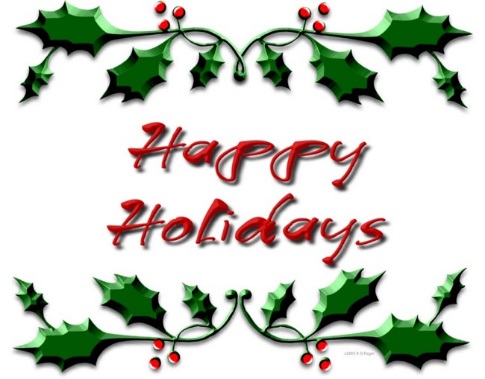 ORDER OF BUSINESSOF THERESA-6 REGIONAL COUNCILRESA-6 Training RoomWheeling, WV 26003Wednesday, December 9, 20155:30 p.m.ADDENDUMIII.  New Business        O.  West Virginia Board of Education Agenda (Enclosure)IV.  Personnel        Resignation        Toni Glover – Substitute SPOKES Teacher – 11/30/15        Kylee Simmons – Substitute SPOKES Teacher – 12/8/15